Zeměpis - distanční výuka pro žáky 9. ročníků 		(18. 1. – 22. 1. 2021)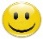 Co je a co není město?		 (Nadpis napsat do sešitu)Pročíst učebnice Fraus str. 55 - 60 a udělat zápis do sešitu – (napiš otázku a pod otázku napiš odpověď - příprava na test).(rádi používáte techniku – pokuste se vyhledat odpovědi i na internetu, pročtěte a vypíchněte nejdůležitější – neopisujte prosím všechno)Co si představíš pod pojmem urbanizace?Pokus se vytvořit definici města (pozorně čti v učebnici na str.56).Co nám vysvětluje pojem míra urbanizace?Co si představíš pod pojmem suburbanizace?Kdy vznikaly a co tvoří vnitřní město?Kdy vznikaly a co tvoří vnější město?Vysvětli pojem segregace.Hledejte na internetu:(rádi používáte techniku – pokuste se vyhledat odpovědi i na internetu, pročtěte a vypíchněte nejdůležitější – neopisujte prosím všechno)1.Jaký je rozdíl mezi královským a věnným městem?2. Vysvětli význam slov privátní a privatizace.3. Zjisti, jak často probíhá sčítání obyvatel v ČR, kdy naposledy to bylo a kdy znova bude?Ke každé otázce napište (jak to vidíte a cítíte z vašeho pohledu) 1 – 5 řádků vypracovat do sešitu Z.Opiš pouze otázku a ke každé otázce - vyhledejte odpovědi a zapište do sešitu Z. Kontrola ve škole, pokud nepůjdete 25. 1. 2021 do školy, zápis mi vyfoťte mobilním telefonem a pošlete na email –  - j.kudela@ulesakarvina.czDěkuji za váš čas strávený u školní práce. S pozdravem Jaroslav Kuděla